0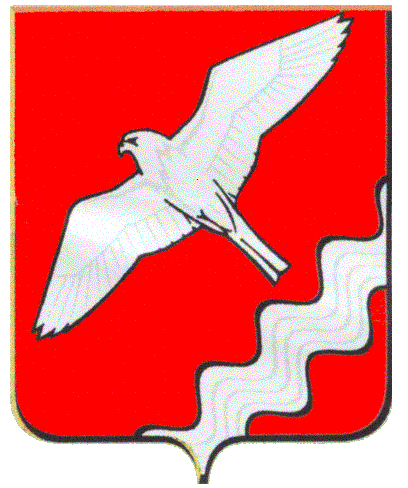 АДМИНИСТРАЦИЯ МУНИЦИПАЛЬНОГО ОБРАЗОВАНИЯ КРАСНОУФИМСКИЙ ОКРУГПОСТАНОВЛЕНИЕот  26.03.2020 г.   № 187 г. КрасноуфимскОб утверждении некоммерческойорганизации,  имеющей  право наполучение  субсидий  из  бюджетаМО Красноуфимский округ	В соответствии с постановлением Администрации МО Красноуфимский округ  от 23.04.2018 № 354 «Об утверждении Порядка предоставления субсидии некоммерческим организациям, образующим инфраструктуру поддержки субъектов малого и среднего предпринимательства», протоколом  от 26.03.2020 № 3 комиссии по предоставлению из бюджета МО Красноуфимский округ субсидии некоммерческой организации, образующей инфраструктуру поддержки субъектов малого и среднего предпринимательства,  руководствуясь  ст.ст. 26,31  Устава  МО  Красноуфимский  округ          П О С Т А Н О В Л Я Ю:	1. Утвердить Межмуниципальный фонд «Красноуфимский центр развития предпринимательства», как некоммерческую организацию, образующую инфраструктуру поддержки субъектов малого и среднего предпринимательства и имеющую право на получение субсидий из бюджета МО Красноуфимский округ.	2. Опубликовать настоящее постановление в газете "Вперед" и разместить  на  официальном  сайте  МО  Красноуфимский округ.3.  Настоящее постановление вступает в силу после его опубликования.	4.  Контроль  за  исполнением  настоящего  постановления  возложить на и.о.заместителя главы Администрации МО Красноуфимский округ по экономическим вопросам Н.Н. Кузнецову.Глава Муниципального образования Красноуфимский  округ                                                                    О.В. Ряписов